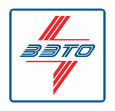 1Примечание:Переключение коэффициента трансформации производится на первичных контактных вводах путем переключения контактных перемычек. Изменение КТТ осуществляется в соотношении 1:2:4 (например: 100-200-400/5; 200-400-800/5; 300-600-1200/5 и т.п.);По заказу могут изготавливаться трансформаторы тока с вторичными обмотками, имеющими различные значения первичного и вторичного тока, также возможно изготовление обмотки учета и измерения с расширенным диапазоном первичного тока до 200% номинального тока. При заказе вторичных обмоток с отпайками, параметры отпаек указываются в п. 4а и дополнительно согласовываются;При выборе исполнения №1 предприятие изготовитель по заданным исходным характеристикам предоставляет расчетное значение времени в течение которого ТТ будет работать в пределах заданного класса точности без насыщения (при номинальной нагрузке). С подробной информацией о классах точности 5PR; 10PR; TPY; TPZ можно ознакомиться в стандартах ПНСТ-282 и ПНСТ-283.При выборе исполнения №2 предприятие изготовитель по заданным исходным характеристикам предоставляет номинальные расчетные значения индуктивности намагничивания Lm.ном, постоянной времени вторичной цепи TS.ном, коэффициента переходного режима Kп.ном. С подробной информацией о классах точности 5PR; 10PR; TPY; TPZ можно ознакомиться в стандартах ПНСТ-282 и ПНСТ-283.Исполнение исключительно для трансформаторов тока на номинальное напряжение сети 110 кВ, 500 кВ;	Стандартная высота металлоконструкций (блок ТТ, стойка) Н=2500 мм. Во всем неоговоренном трансформаторы тока соответствуют ГОСТ 7746.Дополнительные требования:Дата заполнения:Спецификация олока Трансфорнаторо6 тока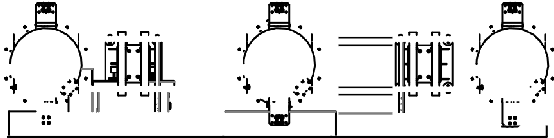 Присоединительные размеры опорных плит стоек к фундаментам1	250D	,r.--i--	--i--	э1®Разметка отберстий для крепления шкафа зажимоб Тт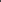 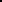 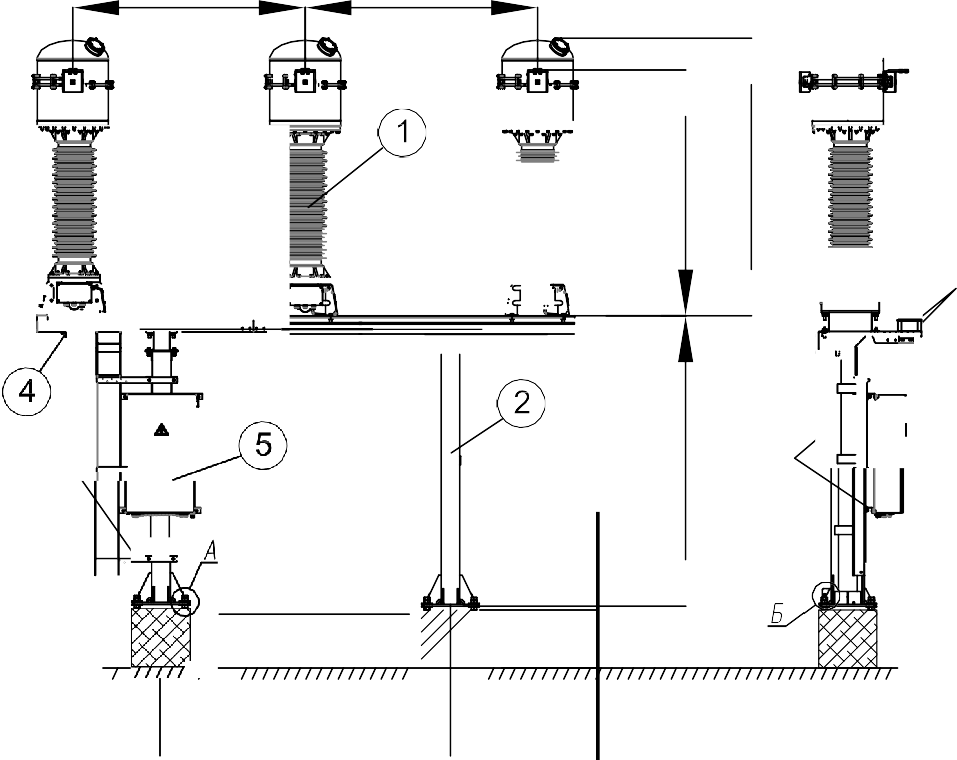 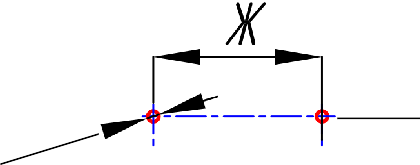   '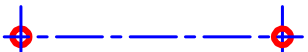 Оощий бид крепления стойки к фундаменту-1	i=r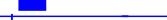 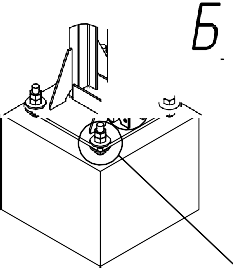 I	II	:t	II	t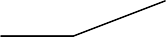 ::=t=::0 36	=t==.□..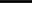 48►5Вотб.	iDflАВид АВид БРазметка отберстий крепления для полосы заземленияS=B 013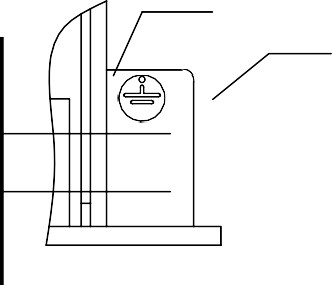 2  отб.J	оПрисоединение стойки к фундаменту	t13D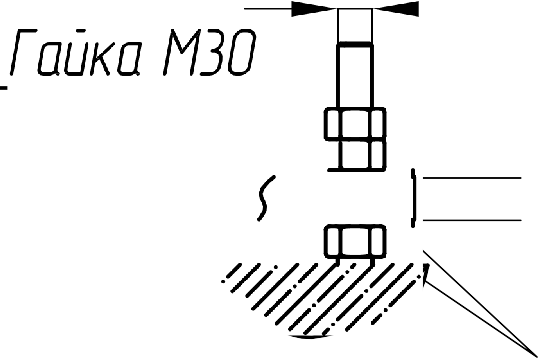 айба  5=В  мм.Рисунок 1. Устанобка олока ТТ-110 на монолитный фундаментСпецификация блока Трансфорнатора тока®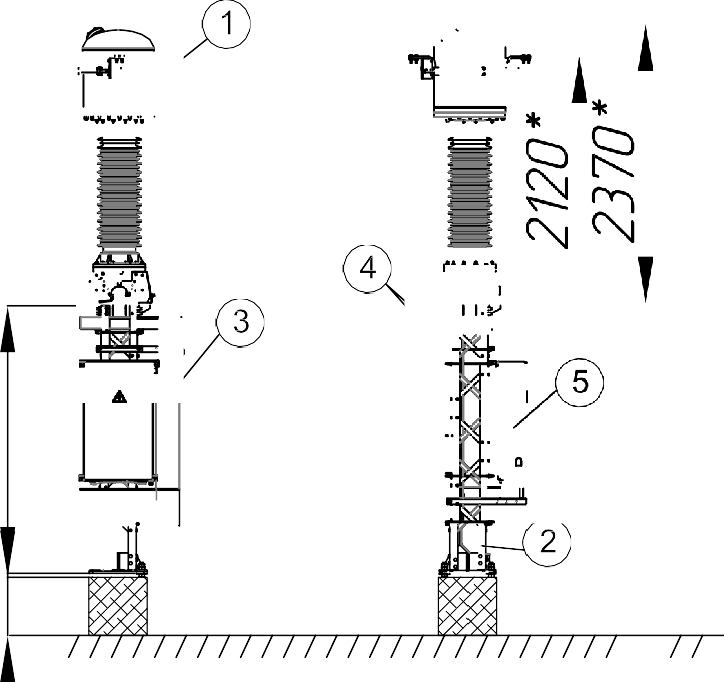  0,000	'отметка план.тп	/!Общий бид блока Тт-ОП-110Присоединительные размеры опорных плит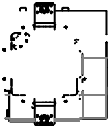 Разметка отберстий для крепления шкафа зажимоб Ттж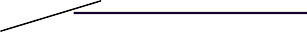 стоек к переходной раме--t-- 	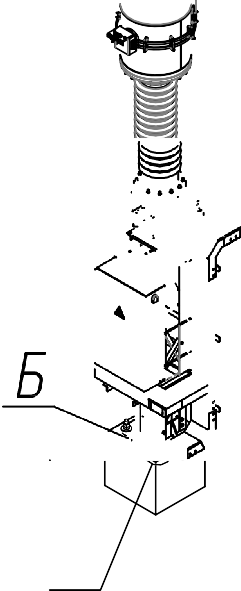 4f= - i036   ::tJ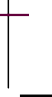 4 оmб.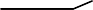 .4.. 0D►Вид Б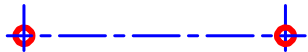 Вид АПрисоединение стойки к переходной ромеt13DРазметка отберстий крепления	( QLJKQ MJQ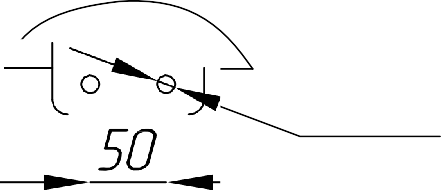 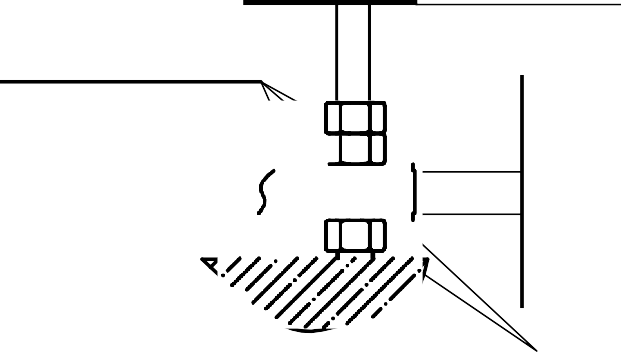 для полосы заземленияfд142 отб. Шайоа  s=В  ММ.Рисунок 2. Устанобка олока ТТ-ОП-110 на монолитный фундаментСпецификация олока Трансфорнаторо6 тока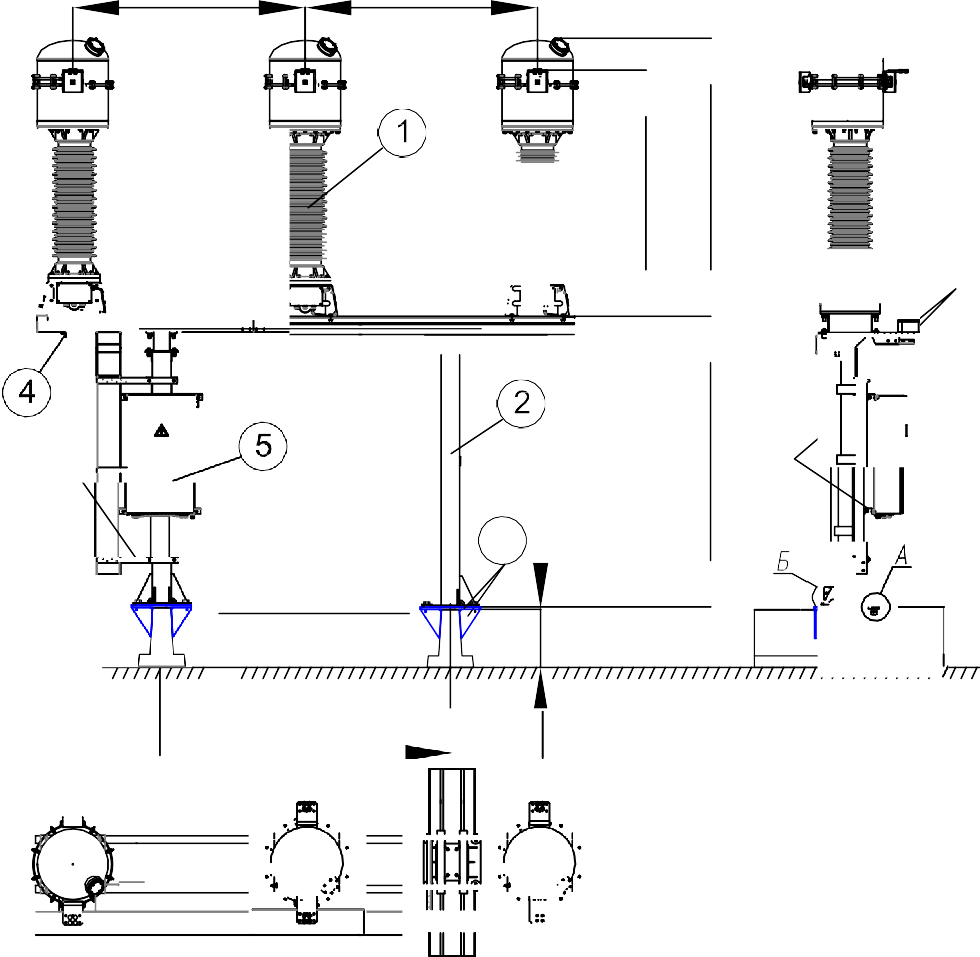 Разметка отберстий для крепления шкафа зажимоб ТтПрисоединительные размеры опорных плит стоек к фундаментам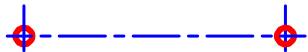 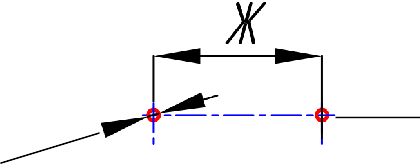 1	250D	,Общий бид крепленияr.--i	i-- 	стои-ки к лежню-1 :-----------------i=r э1	Б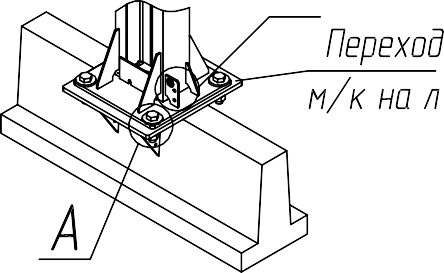 11	I	II	:t	II	t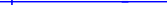 ::=t=::	=t==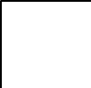 Е14BJ	Вот[j	!:.ОГLноя ежниВид БРазметка отберстий крепления для полосы заземления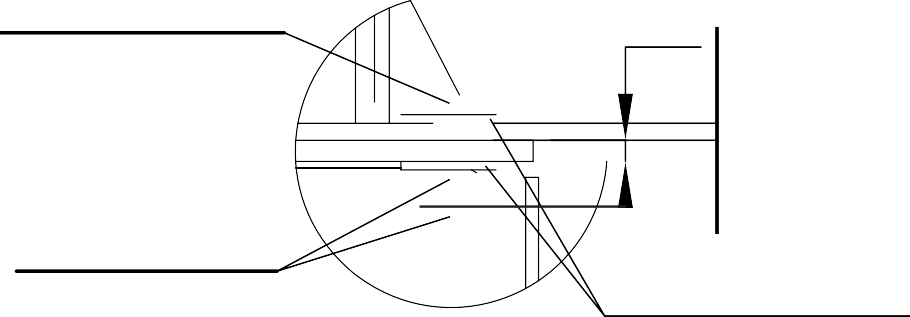 Вид АПрисоединение стойки к фундаментуS=B 013Болт М30х120l ,.-2D 16L	2 отб.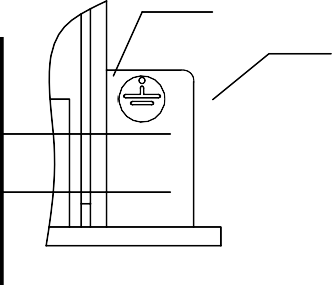 J	оГайка МЗОg L1Шойоо s=В ММ.Рисунок 3. Устонодко олоко ТТ-110 но лежниСпецификация олока Трансформатора тока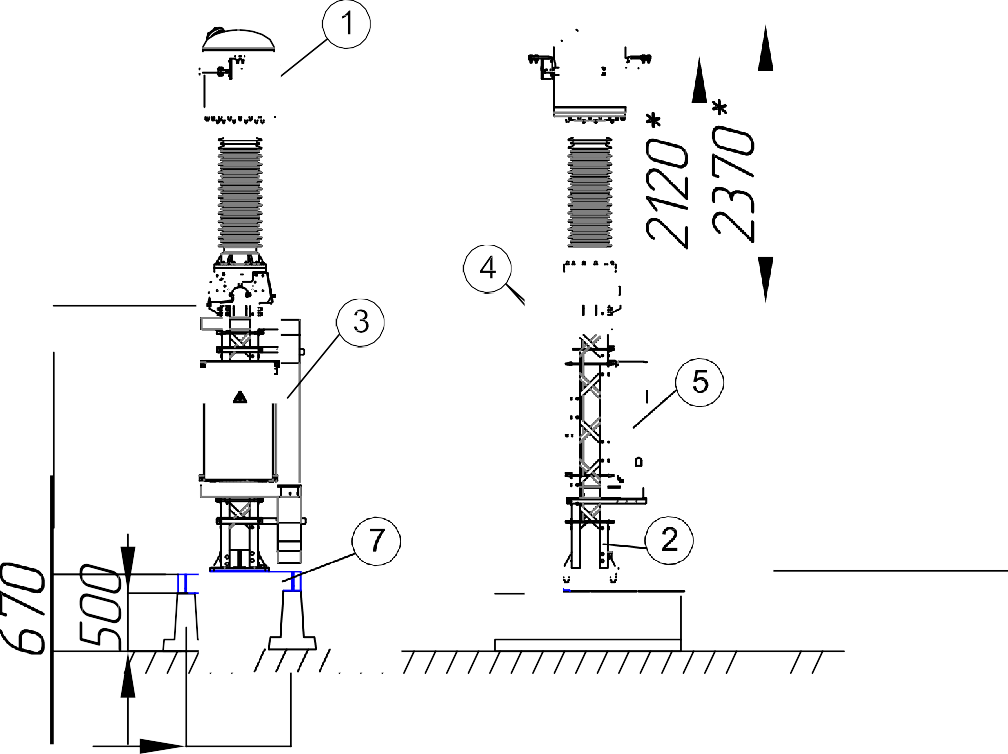 Оощий бид олока Тт-ОП-110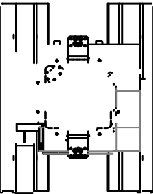 Присоединительные размеры опорных плитстоек к переходной раме4f-- -41§iРазметка отберстий для крепления шкафа зажимоб Тт +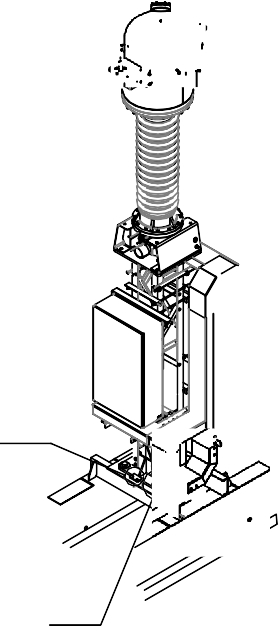 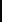 036		::tJ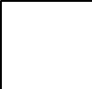 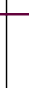 4 оmб.	j_DВид БРазметка отберстий крепления для полосы заземления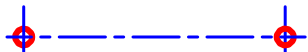 Вид АПрисоединение стойки к переходной ромеБолт М30х120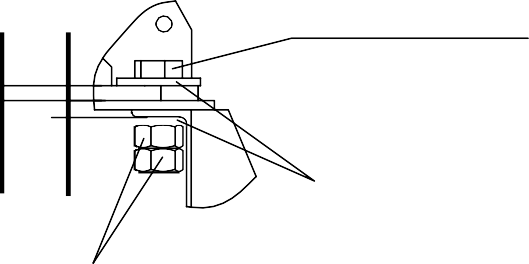  Гайка МЗО(;.   J_ Шайоа  S=B мм Рисунок 4. Устанобка олока ТТ-ОП-110 на лежниСпецификация олока Трансфорнаторо6 тока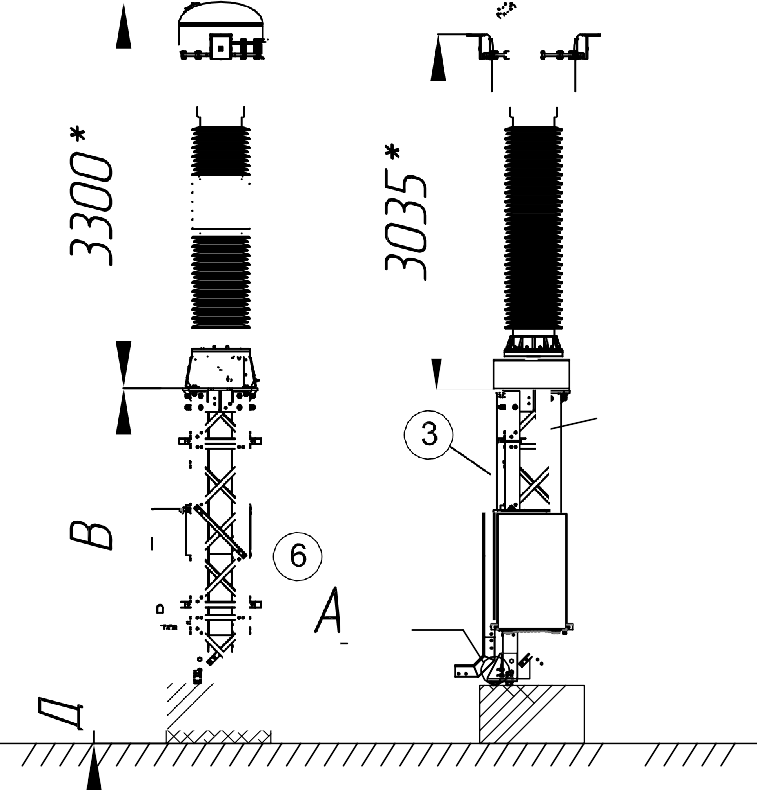 Разметка отберстий для крепления шкафа зожимоб ТТ +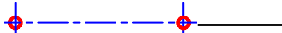 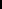 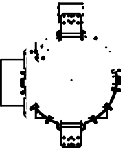 Вид БРазметка отберстий крепления для полосы заземленияОощий бид крепления стойки к фундаменту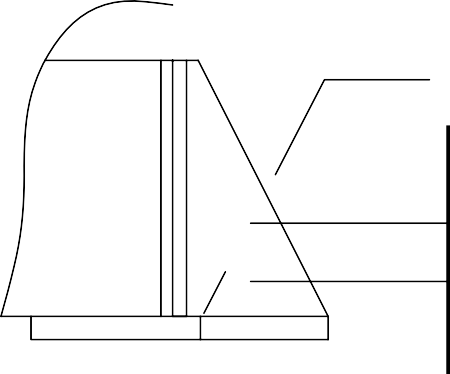 Присоединительные размеры опорных плит стоек к фундаментом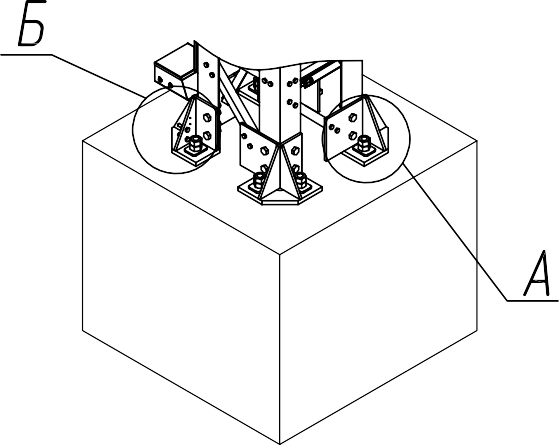 634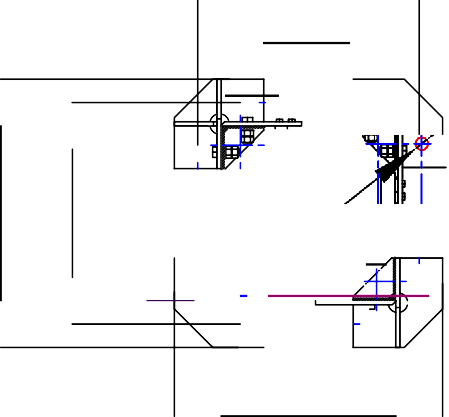 Вид АПрисоединение стойки к фундаменту!130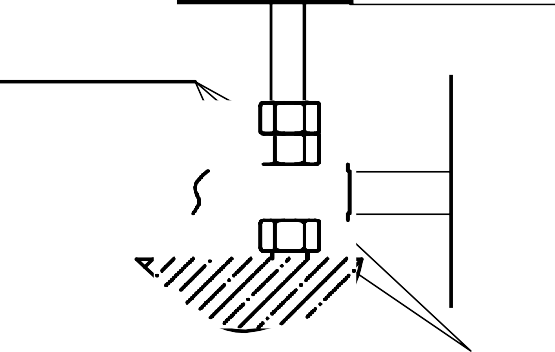 i	g	38	Гайка t130	20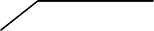 В от8.'	Шайоа  S=В мм.ка олока ТТ-220 на монолитный фундаментСпецификация олока Трансфорнаторо6 тока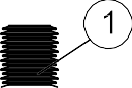 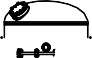 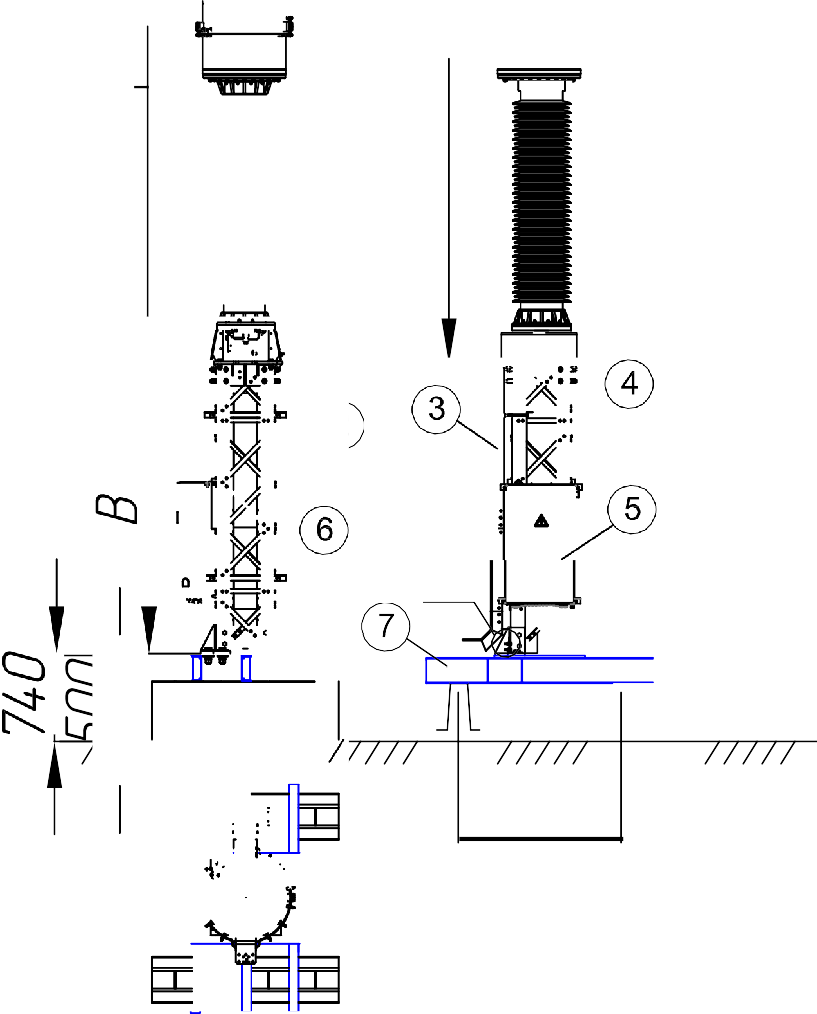 Разметка отберстий для крепления шкафа зажимоб ТТф'f-	Вид Б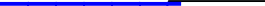 Разметка отберстий крепления для полосы заземления.­ 'Присоединительные размеры опорных плит стоек к переходной м / к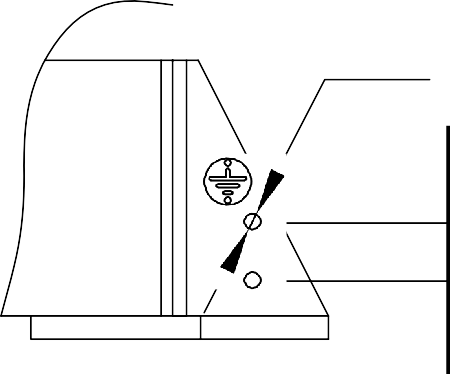 634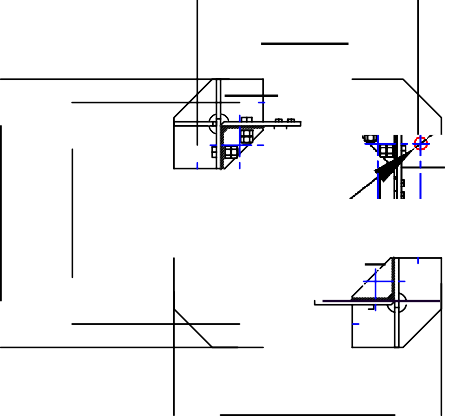 Вид А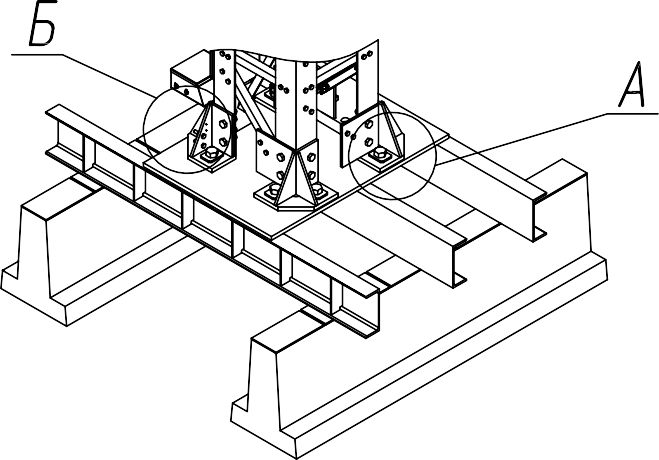 Присоединение стойки к переходной м/к!С()'038Болт   М30х120В от/J.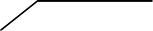 Гайка МЗО2D	2D Шайоа  s=В  ММ.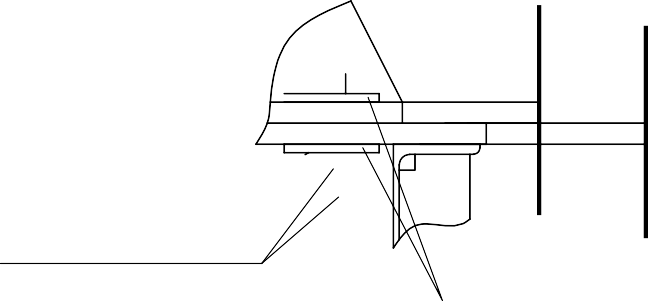 Устанобка олока ТТ-220 на лежниОпросный лист заявка №	на поставку измерительных трансформаторов тока ТОГФОпросный лист заявка №	на поставку измерительных трансформаторов тока ТОГФПочтовый адрес и реквизиты покупателя:Изготовитель:ООО «ЗЭТО-ГАЗОВЫЕ ТЕХНОЛОГИИ»182100, Россия, Псковская область, г. Великие Луки, пр-т Октябрьский, 79Телефон (81153) 6-38-19; 6-37-72Факс (81153) 6-38-45; Email: info@zeto.ruЗаказчик		Изготовитель:ООО «ЗЭТО-ГАЗОВЫЕ ТЕХНОЛОГИИ»182100, Россия, Псковская область, г. Великие Луки, пр-т Октябрьский, 79Телефон (81153) 6-38-19; 6-37-72Факс (81153) 6-38-45; Email: info@zeto.ruКод города/ телефон		Изготовитель:ООО «ЗЭТО-ГАЗОВЫЕ ТЕХНОЛОГИИ»182100, Россия, Псковская область, г. Великие Луки, пр-т Октябрьский, 79Телефон (81153) 6-38-19; 6-37-72Факс (81153) 6-38-45; Email: info@zeto.ruФ.И.О.руководителя		Изготовитель:ООО «ЗЭТО-ГАЗОВЫЕ ТЕХНОЛОГИИ»182100, Россия, Псковская область, г. Великие Луки, пр-т Октябрьский, 79Телефон (81153) 6-38-19; 6-37-72Факс (81153) 6-38-45; Email: info@zeto.ruМесто установкиИзготовитель:ООО «ЗЭТО-ГАЗОВЫЕ ТЕХНОЛОГИИ»182100, Россия, Псковская область, г. Великие Луки, пр-т Октябрьский, 79Телефон (81153) 6-38-19; 6-37-72Факс (81153) 6-38-45; Email: info@zeto.ru№п/пНаименование параметраЗначение параметраЗначение параметраЗначение параметраЗначение параметраЗначение параметраЗначение параметраЗначение параметраЗначение параметраЗначение параметраЗначение параметра1Номинальное напряжение сети, кВ1101102202202203303303305005002Номинальный первичный ток I1ном , 50 ÷ 4000 Аа) ☐ с переключением КТТ 1)б) ☐ без переключения КТТ3Ток термической/ динамической стойкости, кАКоэффициент трансформации (КТТ)Коэффициент трансформации (КТТ)Коэффициент трансформации (КТТ)Коэффициент трансформации (КТТ)Коэффициент трансформации (КТТ)Коэффициент трансформации (КТТ)Коэффициент трансформации (КТТ)Без переключения КТТБез переключения КТТБез переключения КТТ3Ток термической/ динамической стойкости, кАМин25/64Сред31,5/80Сред31,5/80Сред31,5/80Макс40/102Макс40/102Макс40/102☐63/160☐63/160☐63/1604Основные параметры вторичных обмоток 2)Основные параметры вторичных обмоток 2)Основные параметры вторичных обмоток 2)Основные параметры вторичных обмоток 2)Основные параметры вторичных обмоток 2)Основные параметры вторичных обмоток 2)Основные параметры вторичных обмоток 2)Основные параметры вторичных обмоток 2)Основные параметры вторичных обмоток 2)Основные параметры вторичных обмоток 2)Основные параметры вторичных обмоток 2)4Пояснения к опросному листу:номинальный вторичный ток, А: 1 или 5номинальная вторичная нагрузка,ВА: cosф=1: 0,5; 1; 2; 2,5; 5cos =0,8: от 3 до 100класс точности обмоток для измерения и учета: 0,2S; 0,5S; 0,2; 0,5номинальный коэффициент безопасности KБном: от 5 до 20класс точности обмоток для защиты:5Р; 5PR; 10Р; 10PR; TPY; TPZноминальная предельная кратность Kном: от 10 до 40Обмотка №1Обмотка №1Обмотка №1Обмотка №1Обмотка №2Обмотка №2Обмотка №24Пояснения к опросному листу:номинальный вторичный ток, А: 1 или 5номинальная вторичная нагрузка,ВА: cosф=1: 0,5; 1; 2; 2,5; 5cos =0,8: от 3 до 100класс точности обмоток для измерения и учета: 0,2S; 0,5S; 0,2; 0,5номинальный коэффициент безопасности KБном: от 5 до 20класс точности обмоток для защиты:5Р; 5PR; 10Р; 10PR; TPY; TPZноминальная предельная кратность Kном: от 10 до 40Номинальный	вторичныйток I2ном, АНоминальный	вторичныйток I2ном, АНоминальный	вторичныйток I2ном, А4Пояснения к опросному листу:номинальный вторичный ток, А: 1 или 5номинальная вторичная нагрузка,ВА: cosф=1: 0,5; 1; 2; 2,5; 5cos =0,8: от 3 до 100класс точности обмоток для измерения и учета: 0,2S; 0,5S; 0,2; 0,5номинальный коэффициент безопасности KБном: от 5 до 20класс точности обмоток для защиты:5Р; 5PR; 10Р; 10PR; TPY; TPZноминальная предельная кратность Kном: от 10 до 40Класс точностиКласс точностиКласс точности4Пояснения к опросному листу:номинальный вторичный ток, А: 1 или 5номинальная вторичная нагрузка,ВА: cosф=1: 0,5; 1; 2; 2,5; 5cos =0,8: от 3 до 100класс точности обмоток для измерения и учета: 0,2S; 0,5S; 0,2; 0,5номинальный коэффициент безопасности KБном: от 5 до 20класс точности обмоток для защиты:5Р; 5PR; 10Р; 10PR; TPY; TPZноминальная предельная кратность Kном: от 10 до 40Номинальная	вторичнаянагрузка S2ном, ВАНоминальная	вторичнаянагрузка S2ном, ВАНоминальная	вторичнаянагрузка S2ном, ВА4Пояснения к опросному листу:номинальный вторичный ток, А: 1 или 5номинальная вторичная нагрузка,ВА: cosф=1: 0,5; 1; 2; 2,5; 5cos =0,8: от 3 до 100класс точности обмоток для измерения и учета: 0,2S; 0,5S; 0,2; 0,5номинальный коэффициент безопасности KБном: от 5 до 20класс точности обмоток для защиты:5Р; 5PR; 10Р; 10PR; TPY; TPZноминальная предельная кратность Kном: от 10 до 40Номинальный коэффициентбезопасности KБномНоминальный коэффициентбезопасности KБномНоминальный коэффициентбезопасности KБном4Пояснения к опросному листу:номинальный вторичный ток, А: 1 или 5номинальная вторичная нагрузка,ВА: cosф=1: 0,5; 1; 2; 2,5; 5cos =0,8: от 3 до 100класс точности обмоток для измерения и учета: 0,2S; 0,5S; 0,2; 0,5номинальный коэффициент безопасности KБном: от 5 до 20класс точности обмоток для защиты:5Р; 5PR; 10Р; 10PR; TPY; TPZноминальная предельная кратность Kном: от 10 до 40Обмотка№3Обмотка№3Обмотка№3Обмотка№4Обмотка№5Обмотка№5Обмотка№64Пояснения к опросному листу:номинальный вторичный ток, А: 1 или 5номинальная вторичная нагрузка,ВА: cosф=1: 0,5; 1; 2; 2,5; 5cos =0,8: от 3 до 100класс точности обмоток для измерения и учета: 0,2S; 0,5S; 0,2; 0,5номинальный коэффициент безопасности KБном: от 5 до 20класс точности обмоток для защиты:5Р; 5PR; 10Р; 10PR; TPY; TPZноминальная предельная кратность Kном: от 10 до 40Номинальный вторичныйток I2ном , АНоминальный вторичныйток I2ном , АНоминальный вторичныйток I2ном , А4Пояснения к опросному листу:номинальный вторичный ток, А: 1 или 5номинальная вторичная нагрузка,ВА: cosф=1: 0,5; 1; 2; 2,5; 5cos =0,8: от 3 до 100класс точности обмоток для измерения и учета: 0,2S; 0,5S; 0,2; 0,5номинальный коэффициент безопасности KБном: от 5 до 20класс точности обмоток для защиты:5Р; 5PR; 10Р; 10PR; TPY; TPZноминальная предельная кратность Kном: от 10 до 40Класс точностиКласс точностиКласс точности4Пояснения к опросному листу:номинальный вторичный ток, А: 1 или 5номинальная вторичная нагрузка,ВА: cosф=1: 0,5; 1; 2; 2,5; 5cos =0,8: от 3 до 100класс точности обмоток для измерения и учета: 0,2S; 0,5S; 0,2; 0,5номинальный коэффициент безопасности KБном: от 5 до 20класс точности обмоток для защиты:5Р; 5PR; 10Р; 10PR; TPY; TPZноминальная предельная кратность Kном: от 10 до 40Номинальная вторичнаянагрузка S2ном, ВАНоминальная вторичнаянагрузка S2ном, ВАНоминальная вторичнаянагрузка S2ном, ВА4Пояснения к опросному листу:номинальный вторичный ток, А: 1 или 5номинальная вторичная нагрузка,ВА: cosф=1: 0,5; 1; 2; 2,5; 5cos =0,8: от 3 до 100класс точности обмоток для измерения и учета: 0,2S; 0,5S; 0,2; 0,5номинальный коэффициент безопасности KБном: от 5 до 20класс точности обмоток для защиты:5Р; 5PR; 10Р; 10PR; TPY; TPZноминальная предельная кратность Kном: от 10 до 40Номинальная предельнаякратность KномНоминальная предельнаякратность KномНоминальная предельнаякратность Kном4Пояснения к опросному листу:номинальный вторичный ток, А: 1 или 5номинальная вторичная нагрузка,ВА: cosф=1: 0,5; 1; 2; 2,5; 5cos =0,8: от 3 до 100класс точности обмоток для измерения и учета: 0,2S; 0,5S; 0,2; 0,5номинальный коэффициент безопасности KБном: от 5 до 20класс точности обмоток для защиты:5Р; 5PR; 10Р; 10PR; TPY; TPZноминальная предельная кратность Kном: от 10 до 40Заполняется для классов точности TPY, TPZЗаполняется для классов точности TPY, TPZЗаполняется для классов точности TPY, TPZЗаполняется для классов точности TPY, TPZЗаполняется для классов точности TPY, TPZЗаполняется для классов точности TPY, TPZЗаполняется для классов точности TPY, TPZЗаполняется для классов точности TPY, TPZЗаполняется для классов точности TPY, TPZЗаполняется для классов точности TPY, TPZ4Пояснения к опросному листу:номинальный вторичный ток, А: 1 или 5номинальная вторичная нагрузка,ВА: cosф=1: 0,5; 1; 2; 2,5; 5cos =0,8: от 3 до 100класс точности обмоток для измерения и учета: 0,2S; 0,5S; 0,2; 0,5номинальный коэффициент безопасности KБном: от 5 до 20класс точности обмоток для защиты:5Р; 5PR; 10Р; 10PR; TPY; TPZноминальная предельная кратность Kном: от 10 до 40Действующие значениепервичного тока КЗ, Iкзэфф, АДействующие значениепервичного тока КЗ, Iкзэфф, АДействующие значениепервичного тока КЗ, Iкзэфф, А4Пояснения к опросному листу:номинальный вторичный ток, А: 1 или 5номинальная вторичная нагрузка,ВА: cosф=1: 0,5; 1; 2; 2,5; 5cos =0,8: от 3 до 100класс точности обмоток для измерения и учета: 0,2S; 0,5S; 0,2; 0,5номинальный коэффициент безопасности KБном: от 5 до 20класс точности обмоток для защиты:5Р; 5PR; 10Р; 10PR; TPY; TPZноминальная предельная кратность Kном: от 10 до 40Номинальная постоянная времени затухания апериодическойсоставляющей TP.ном, мсНоминальная постоянная времени затухания апериодическойсоставляющей TP.ном, мсНоминальная постоянная времени затухания апериодическойсоставляющей TP.ном, мс4Пояснения к опросному листу:номинальный вторичный ток, А: 1 или 5номинальная вторичная нагрузка,ВА: cosф=1: 0,5; 1; 2; 2,5; 5cos =0,8: от 3 до 100класс точности обмоток для измерения и учета: 0,2S; 0,5S; 0,2; 0,5номинальный коэффициент безопасности KБном: от 5 до 20класс точности обмоток для защиты:5Р; 5PR; 10Р; 10PR; TPY; TPZноминальная предельная кратность Kном: от 10 до 40Нормированный циклtкз и/или tкз1-tбт-tкз2, сНормированный циклtкз и/или tкз1-tбт-tкз2, сНормированный циклtкз и/или tкз1-tбт-tкз2, с4Пояснения к опросному листу:номинальный вторичный ток, А: 1 или 5номинальная вторичная нагрузка,ВА: cosф=1: 0,5; 1; 2; 2,5; 5cos =0,8: от 3 до 100класс точности обмоток для измерения и учета: 0,2S; 0,5S; 0,2; 0,5номинальный коэффициент безопасности KБном: от 5 до 20класс точности обмоток для защиты:5Р; 5PR; 10Р; 10PR; TPY; TPZноминальная предельная кратность Kном: от 10 до 40Исполнение №1 по заказу с заданными параметрами3)Исполнение №1 по заказу с заданными параметрами3)Исполнение №1 по заказу с заданными параметрами3)Исполнение №1 по заказу с заданными параметрами3)Исполнение №1 по заказу с заданными параметрами3)Исполнение №1 по заказу с заданными параметрами3)Исполнение №1 по заказу с заданными параметрами3)Исполнение №1 по заказу с заданными параметрами3)Исполнение №1 по заказу с заданными параметрами3)Исполнение №1 по заказу с заданными параметрами3)4Пояснения к опросному листу:номинальный вторичный ток, А: 1 или 5номинальная вторичная нагрузка,ВА: cosф=1: 0,5; 1; 2; 2,5; 5cos =0,8: от 3 до 100класс точности обмоток для измерения и учета: 0,2S; 0,5S; 0,2; 0,5номинальный коэффициент безопасности KБном: от 5 до 20класс точности обмоток для защиты:5Р; 5PR; 10Р; 10PR; TPY; TPZноминальная предельная кратность Kном: от 10 до 40Номинальная индуктивностьнамагничивания Lm.ном, ГнНоминальная индуктивностьнамагничивания Lm.ном, ГнНоминальная индуктивностьнамагничивания Lm.ном, Гн≤≤≤≤≤≤≤4Пояснения к опросному листу:номинальный вторичный ток, А: 1 или 5номинальная вторичная нагрузка,ВА: cosф=1: 0,5; 1; 2; 2,5; 5cos =0,8: от 3 до 100класс точности обмоток для измерения и учета: 0,2S; 0,5S; 0,2; 0,5номинальный коэффициент безопасности KБном: от 5 до 20класс точности обмоток для защиты:5Р; 5PR; 10Р; 10PR; TPY; TPZноминальная предельная кратность Kном: от 10 до 40Номинальная постоянная времени вторичной цепиTS.ном, мсНоминальная постоянная времени вторичной цепиTS.ном, мсНоминальная постоянная времени вторичной цепиTS.ном, мс≤≤≤≤≤≤≤4Пояснения к опросному листу:номинальный вторичный ток, А: 1 или 5номинальная вторичная нагрузка,ВА: cosф=1: 0,5; 1; 2; 2,5; 5cos =0,8: от 3 до 100класс точности обмоток для измерения и учета: 0,2S; 0,5S; 0,2; 0,5номинальный коэффициент безопасности KБном: от 5 до 20класс точности обмоток для защиты:5Р; 5PR; 10Р; 10PR; TPY; TPZноминальная предельная кратность Kном: от 10 до 40Номинальный коэффициент переходного режима Kп.номНоминальный коэффициент переходного режима Kп.номНоминальный коэффициент переходного режима Kп.ном5Исполнение №2 по заказу с заданными параметрами4)Исполнение №2 по заказу с заданными параметрами4)Исполнение №2 по заказу с заданными параметрами4)Исполнение №2 по заказу с заданными параметрами4)Исполнение №2 по заказу с заданными параметрами4)Исполнение №2 по заказу с заданными параметрами4)Исполнение №2 по заказу с заданными параметрами4)Исполнение №2 по заказу с заданными параметрами4)Исполнение №2 по заказу с заданными параметрами4)Исполнение №2 по заказу с заданными параметрами4)Исполнение №2 по заказу с заданными параметрами4)Исполнение №2 по заказу с заданными параметрами4)Исполнение №2 по заказу с заданными параметрами4)Исполнение №2 по заказу с заданными параметрами4)Исполнение №2 по заказу с заданными параметрами4)Исполнение №2 по заказу с заданными параметрами4)Исполнение №2 по заказу с заданными параметрами4)Исполнение №2 по заказу с заданными параметрами4)Исполнение №2 по заказу с заданными параметрами4)5Время в течение которого ТТ должен находиться в пределах заданного класса точности без насыщения (при номинальной нагрузке), tнас, мсВремя в течение которого ТТ должен находиться в пределах заданного класса точности без насыщения (при номинальной нагрузке), tнас, мсВремя в течение которого ТТ должен находиться в пределах заданного класса точности без насыщения (при номинальной нагрузке), tнас, мсВремя в течение которого ТТ должен находиться в пределах заданного класса точности без насыщения (при номинальной нагрузке), tнас, мсВремя в течение которого ТТ должен находиться в пределах заданного класса точности без насыщения (при номинальной нагрузке), tнас, мсВремя в течение которого ТТ должен находиться в пределах заданного класса точности без насыщения (при номинальной нагрузке), tнас, мсВремя в течение которого ТТ должен находиться в пределах заданного класса точности без насыщения (при номинальной нагрузке), tнас, мсВремя в течение которого ТТ должен находиться в пределах заданного класса точности без насыщения (при номинальной нагрузке), tнас, мсВремя в течение которого ТТ должен находиться в пределах заданного класса точности без насыщения (при номинальной нагрузке), tнас, мсВремя в течение которого ТТ должен находиться в пределах заданного класса точности без насыщения (при номинальной нагрузке), tнас, мсВремя в течение которого ТТ должен находиться в пределах заданного класса точности без насыщения (при номинальной нагрузке), tнас, мсОбмотка№3Обмотка№3Обмотка№3Обмотка№3Обмотка№3Обмотка№4Обмотка№4Обмотка№5Обмотка№5Обмотка№5Обмотка№5Обмотка№6Обмотка№6Обмотка№65а) с насыщениема) с насыщениема) с насыщениема) с насыщениема) с насыщениема) с насыщениема) с насыщениема) с насыщениема) с насыщениема) с насыщениема) с насыщением≥≥≥≥≥≥≥≥≥≥≥≥≥≥5б) без насыщенияб) без насыщенияб) без насыщенияб) без насыщенияб) без насыщенияб) без насыщенияб) без насыщенияб) без насыщенияб) без насыщенияб) без насыщенияб) без насыщения5аПринципиальные схемы вторичных обмоток при наличии отпаекПринципиальные схемы вторичных обмоток при наличии отпаекПринципиальные схемы вторичных обмоток при наличии отпаекПринципиальные схемы вторичных обмоток при наличии отпаекПринципиальные схемы вторичных обмоток при наличии отпаекПринципиальные схемы вторичных обмоток при наличии отпаекПринципиальные схемы вторичных обмоток при наличии отпаекПринципиальные схемы вторичных обмоток при наличии отпаекПринципиальные схемы вторичных обмоток при наличии отпаекПринципиальные схемы вторичных обмоток при наличии отпаекПринципиальные схемы вторичных обмоток при наличии отпаекПринципиальные схемы вторичных обмоток при наличии отпаекПринципиальные схемы вторичных обмоток при наличии отпаекПринципиальные схемы вторичных обмоток при наличии отпаекПринципиальные схемы вторичных обмоток при наличии отпаекПринципиальные схемы вторичных обмоток при наличии отпаекПринципиальные схемы вторичных обмоток при наличии отпаекПринципиальные схемы вторичных обмоток при наличии отпаекПринципиальные схемы вторичных обмоток при наличии отпаекПринципиальные схемы вторичных обмоток при наличии отпаекПринципиальные схемы вторичных обмоток при наличии отпаекПринципиальные схемы вторичных обмоток при наличии отпаекПринципиальные схемы вторичных обмоток при наличии отпаекПринципиальные схемы вторичных обмоток при наличии отпаекПринципиальные схемы вторичных обмоток при наличии отпаекПринципиальные схемы вторичных обмоток при наличии отпаекПринципиальные схемы вторичных обмоток при наличии отпаекПринципиальные схемы вторичных обмоток при наличии отпаекПринципиальные схемы вторичных обмоток при наличии отпаекПринципиальные схемы вторичных обмоток при наличии отпаек5аПри наличии одной отпайкиПри наличии одной отпайкиПри наличии одной отпайкиПри наличии одной отпайкиПри наличии одной отпайкиПри наличии одной отпайкиПри наличии одной отпайкиПри наличии одной отпайкиПри наличии одной отпайкиПри наличии одной отпайкиПри наличии одной отпайкиПри наличии одной отпайкиПри наличии одной отпайкиПри наличии одной отпайкиПри наличии одной отпайкиПри наличии одной отпайкиПри наличии одной отпайкиПри наличии двух отпаекПри наличии двух отпаекПри наличии двух отпаекПри наличии двух отпаекПри наличии двух отпаекПри наличии двух отпаекПри наличии двух отпаекПри наличии двух отпаекПри наличии двух отпаек5а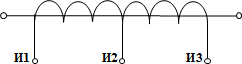 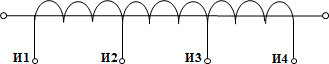 5аНаименование параметраНаименование параметраНаименование параметраНаименование параметраНаименование параметраНаименование параметраЗначение параметраЗначение параметраЗначение параметраЗначение параметраЗначение параметраЗначение параметраЗначение параметраЗначение параметраЗначение параметраЗначение параметраЗначение параметраЗначение параметраЗначение параметраЗначение параметраЗначение параметраЗначение параметраЗначение параметраЗначение параметраЗначение параметраЗначение параметраЗначение параметра5аНомер обмоткиНомер обмоткиНомер обмоткиНомер обмоткиНомер обмоткиНомер обмотки№№№№№№№№№№№№№№№№№№№№№5аМаркировка выводовМаркировка выводовМаркировка выводовМаркировка выводовМаркировка выводовМаркировка выводовИ1И2И1И2И1И2И1И2И1И2И1И2И1И2И1И2И1И2И1И2И1И2И1И3И1И3И1И3И1И2И1И3И1И3И1И2И1И2И1И2И1И35аНоминальный первичный ток I1ном , АНоминальный первичный ток I1ном , АНоминальный первичный ток I1ном , АНоминальный первичный ток I1ном , АНоминальный первичный ток I1ном , АНоминальный первичный ток I1ном , А5аНоминальный вторичный ток I2ном , АНоминальный вторичный ток I2ном , АНоминальный вторичный ток I2ном , АНоминальный вторичный ток I2ном , АНоминальный вторичный ток I2ном , АНоминальный вторичный ток I2ном , А5аКласс точностиКласс точностиКласс точностиКласс точностиКласс точностиКласс точности5аВторичная нагрузка на отпайке S2ном, ВАВторичная нагрузка на отпайке S2ном, ВАВторичная нагрузка на отпайке S2ном, ВАВторичная нагрузка на отпайке S2ном, ВАВторичная нагрузка на отпайке S2ном, ВАВторичная нагрузка на отпайке S2ном, ВА5аНоминальный коэффициент безопасности KБномНоминальный коэффициент безопасности KБномНоминальный коэффициент безопасности KБномНоминальный коэффициент безопасности KБномНоминальный коэффициент безопасности KБномНоминальный коэффициент безопасности KБном5аНоминальная предельная кратность KномНоминальная предельная кратность KномНоминальная предельная кратность KномНоминальная предельная кратность KномНоминальная предельная кратность KномНоминальная предельная кратность Kном6Климатическое исполнение поГОСТ 15150/тип внутренней изоляцииКлиматическое исполнение поГОСТ 15150/тип внутренней изоляцииКлиматическое исполнение поГОСТ 15150/тип внутренней изоляцииКлиматическое исполнение поГОСТ 15150/тип внутренней изоляцииКлиматическое исполнение поГОСТ 15150/тип внутренней изоляцииКлиматическое исполнение поГОСТ 15150/тип внутренней изоляцииУ1У1У1У1У1У1УХЛ1УХЛ1УХЛ1УХЛ1(-60 °С…40 °С)N2 азотдля ТОГФ-110УХЛ1(-60 °С…40 °С)N2 азотдля ТОГФ-110УХЛ1(-60 °С…40 °С)N2 азотдля ТОГФ-110УХЛ1(-60 °С…40 °С)N2 азотдля ТОГФ-110УХЛ1(-60 °С…40 °С)N2 азотдля ТОГФ-110УХЛ1(-60 °С…40 °С)N2 азотдля ТОГФ-110УХЛ1(-60 °С…40 °С)N2 азотдля ТОГФ-1106Климатическое исполнение поГОСТ 15150/тип внутренней изоляцииКлиматическое исполнение поГОСТ 15150/тип внутренней изоляцииКлиматическое исполнение поГОСТ 15150/тип внутренней изоляцииКлиматическое исполнение поГОСТ 15150/тип внутренней изоляцииКлиматическое исполнение поГОСТ 15150/тип внутренней изоляцииКлиматическое исполнение поГОСТ 15150/тип внутренней изоляции(-45 °С…40 °С)SF6 элегаз(-45 °С…40 °С)SF6 элегаз(-45 °С…40 °С)SF6 элегаз(-45 °С…40 °С)SF6 элегаз(-45 °С…40 °С)SF6 элегаз(-45 °С…40 °С)SF6 элегаз(-45 °С…40 °С)SF6 элегаз(-60 °С…40 °С)SF6 + N2элегаз+азот(-60 °С…40 °С)SF6 + N2элегаз+азот(-60 °С…40 °С)SF6 + N2элегаз+азот(-60 °С…40 °С)SF6 + N2элегаз+азот(-60 °С…40 °С)SF6 + N2элегаз+азот(-60 °С…40 °С)SF6 + N2элегаз+азот(-60 °С…40 °С)SF6 + N2элегаз+азотУХЛ1(-60 °С…40 °С)N2 азотдля ТОГФ-110УХЛ1(-60 °С…40 °С)N2 азотдля ТОГФ-110УХЛ1(-60 °С…40 °С)N2 азотдля ТОГФ-110УХЛ1(-60 °С…40 °С)N2 азотдля ТОГФ-110УХЛ1(-60 °С…40 °С)N2 азотдля ТОГФ-110УХЛ1(-60 °С…40 °С)N2 азотдля ТОГФ-110УХЛ1(-60 °С…40 °С)N2 азотдля ТОГФ-1107Варианты внешней изоляцииФарфоровая	- светло-серая /	- коричневая)Полимерная	(светло-серая)(Исполнение c полимерной внешней изоляцией только для трансформаторов тока на номинальное напряжение сети 110 кВ и 500 кВ)Варианты внешней изоляцииФарфоровая	- светло-серая /	- коричневая)Полимерная	(светло-серая)(Исполнение c полимерной внешней изоляцией только для трансформаторов тока на номинальное напряжение сети 110 кВ и 500 кВ)Варианты внешней изоляцииФарфоровая	- светло-серая /	- коричневая)Полимерная	(светло-серая)(Исполнение c полимерной внешней изоляцией только для трансформаторов тока на номинальное напряжение сети 110 кВ и 500 кВ)Варианты внешней изоляцииФарфоровая	- светло-серая /	- коричневая)Полимерная	(светло-серая)(Исполнение c полимерной внешней изоляцией только для трансформаторов тока на номинальное напряжение сети 110 кВ и 500 кВ)Варианты внешней изоляцииФарфоровая	- светло-серая /	- коричневая)Полимерная	(светло-серая)(Исполнение c полимерной внешней изоляцией только для трансформаторов тока на номинальное напряжение сети 110 кВ и 500 кВ)Варианты внешней изоляцииФарфоровая	- светло-серая /	- коричневая)Полимерная	(светло-серая)(Исполнение c полимерной внешней изоляцией только для трансформаторов тока на номинальное напряжение сети 110 кВ и 500 кВ)Варианты внешней изоляцииФарфоровая	- светло-серая /	- коричневая)Полимерная	(светло-серая)(Исполнение c полимерной внешней изоляцией только для трансформаторов тока на номинальное напряжение сети 110 кВ и 500 кВ)Варианты внешней изоляцииФарфоровая	- светло-серая /	- коричневая)Полимерная	(светло-серая)(Исполнение c полимерной внешней изоляцией только для трансформаторов тока на номинальное напряжение сети 110 кВ и 500 кВ)Варианты внешней изоляцииФарфоровая	- светло-серая /	- коричневая)Полимерная	(светло-серая)(Исполнение c полимерной внешней изоляцией только для трансформаторов тока на номинальное напряжение сети 110 кВ и 500 кВ)Варианты внешней изоляцииФарфоровая	- светло-серая /	- коричневая)Полимерная	(светло-серая)(Исполнение c полимерной внешней изоляцией только для трансформаторов тока на номинальное напряжение сети 110 кВ и 500 кВ)Варианты внешней изоляцииФарфоровая	- светло-серая /	- коричневая)Полимерная	(светло-серая)(Исполнение c полимерной внешней изоляцией только для трансформаторов тока на номинальное напряжение сети 110 кВ и 500 кВ)Варианты внешней изоляцииФарфоровая	- светло-серая /	- коричневая)Полимерная	(светло-серая)(Исполнение c полимерной внешней изоляцией только для трансформаторов тока на номинальное напряжение сети 110 кВ и 500 кВ)Варианты внешней изоляцииФарфоровая	- светло-серая /	- коричневая)Полимерная	(светло-серая)(Исполнение c полимерной внешней изоляцией только для трансформаторов тока на номинальное напряжение сети 110 кВ и 500 кВ)Варианты внешней изоляцииФарфоровая	- светло-серая /	- коричневая)Полимерная	(светло-серая)(Исполнение c полимерной внешней изоляцией только для трансформаторов тока на номинальное напряжение сети 110 кВ и 500 кВ)Варианты внешней изоляцииФарфоровая	- светло-серая /	- коричневая)Полимерная	(светло-серая)(Исполнение c полимерной внешней изоляцией только для трансформаторов тока на номинальное напряжение сети 110 кВ и 500 кВ)Варианты внешней изоляцииФарфоровая	- светло-серая /	- коричневая)Полимерная	(светло-серая)(Исполнение c полимерной внешней изоляцией только для трансформаторов тока на номинальное напряжение сети 110 кВ и 500 кВ)Варианты внешней изоляцииФарфоровая	- светло-серая /	- коричневая)Полимерная	(светло-серая)(Исполнение c полимерной внешней изоляцией только для трансформаторов тока на номинальное напряжение сети 110 кВ и 500 кВ)Степень загрязнения и длина пути утечки по ГОСТ 9920Степень загрязнения и длина пути утечки по ГОСТ 9920Степень загрязнения и длина пути утечки по ГОСТ 9920Степень загрязнения и длина пути утечки по ГОСТ 9920Степень загрязнения и длина пути утечки по ГОСТ 9920Степень загрязнения и длина пути утечки по ГОСТ 9920Степень загрязнения и длина пути утечки по ГОСТ 9920Степень загрязнения и длина пути утечки по ГОСТ 9920Степень загрязнения и длина пути утечки по ГОСТ 9920Степень загрязнения и длина пути утечки по ГОСТ 9920Степень загрязнения и длина пути утечки по ГОСТ 9920Степень загрязнения и длина пути утечки по ГОСТ 9920Степень загрязнения и длина пути утечки по ГОСТ 99207Варианты внешней изоляцииФарфоровая	- светло-серая /	- коричневая)Полимерная	(светло-серая)(Исполнение c полимерной внешней изоляцией только для трансформаторов тока на номинальное напряжение сети 110 кВ и 500 кВ)Варианты внешней изоляцииФарфоровая	- светло-серая /	- коричневая)Полимерная	(светло-серая)(Исполнение c полимерной внешней изоляцией только для трансформаторов тока на номинальное напряжение сети 110 кВ и 500 кВ)Варианты внешней изоляцииФарфоровая	- светло-серая /	- коричневая)Полимерная	(светло-серая)(Исполнение c полимерной внешней изоляцией только для трансформаторов тока на номинальное напряжение сети 110 кВ и 500 кВ)Варианты внешней изоляцииФарфоровая	- светло-серая /	- коричневая)Полимерная	(светло-серая)(Исполнение c полимерной внешней изоляцией только для трансформаторов тока на номинальное напряжение сети 110 кВ и 500 кВ)Варианты внешней изоляцииФарфоровая	- светло-серая /	- коричневая)Полимерная	(светло-серая)(Исполнение c полимерной внешней изоляцией только для трансформаторов тока на номинальное напряжение сети 110 кВ и 500 кВ)Варианты внешней изоляцииФарфоровая	- светло-серая /	- коричневая)Полимерная	(светло-серая)(Исполнение c полимерной внешней изоляцией только для трансформаторов тока на номинальное напряжение сети 110 кВ и 500 кВ)Варианты внешней изоляцииФарфоровая	- светло-серая /	- коричневая)Полимерная	(светло-серая)(Исполнение c полимерной внешней изоляцией только для трансформаторов тока на номинальное напряжение сети 110 кВ и 500 кВ)Варианты внешней изоляцииФарфоровая	- светло-серая /	- коричневая)Полимерная	(светло-серая)(Исполнение c полимерной внешней изоляцией только для трансформаторов тока на номинальное напряжение сети 110 кВ и 500 кВ)Варианты внешней изоляцииФарфоровая	- светло-серая /	- коричневая)Полимерная	(светло-серая)(Исполнение c полимерной внешней изоляцией только для трансформаторов тока на номинальное напряжение сети 110 кВ и 500 кВ)Варианты внешней изоляцииФарфоровая	- светло-серая /	- коричневая)Полимерная	(светло-серая)(Исполнение c полимерной внешней изоляцией только для трансформаторов тока на номинальное напряжение сети 110 кВ и 500 кВ)Варианты внешней изоляцииФарфоровая	- светло-серая /	- коричневая)Полимерная	(светло-серая)(Исполнение c полимерной внешней изоляцией только для трансформаторов тока на номинальное напряжение сети 110 кВ и 500 кВ)Варианты внешней изоляцииФарфоровая	- светло-серая /	- коричневая)Полимерная	(светло-серая)(Исполнение c полимерной внешней изоляцией только для трансформаторов тока на номинальное напряжение сети 110 кВ и 500 кВ)Варианты внешней изоляцииФарфоровая	- светло-серая /	- коричневая)Полимерная	(светло-серая)(Исполнение c полимерной внешней изоляцией только для трансформаторов тока на номинальное напряжение сети 110 кВ и 500 кВ)Варианты внешней изоляцииФарфоровая	- светло-серая /	- коричневая)Полимерная	(светло-серая)(Исполнение c полимерной внешней изоляцией только для трансформаторов тока на номинальное напряжение сети 110 кВ и 500 кВ)Варианты внешней изоляцииФарфоровая	- светло-серая /	- коричневая)Полимерная	(светло-серая)(Исполнение c полимерной внешней изоляцией только для трансформаторов тока на номинальное напряжение сети 110 кВ и 500 кВ)Варианты внешней изоляцииФарфоровая	- светло-серая /	- коричневая)Полимерная	(светло-серая)(Исполнение c полимерной внешней изоляцией только для трансформаторов тока на номинальное напряжение сети 110 кВ и 500 кВ)Варианты внешней изоляцииФарфоровая	- светло-серая /	- коричневая)Полимерная	(светло-серая)(Исполнение c полимерной внешней изоляцией только для трансформаторов тока на номинальное напряжение сети 110 кВ и 500 кВ)III(2,5 см/кВ)III(2,5 см/кВ)III(2,5 см/кВ)III(2,5 см/кВ)III(2,5 см/кВ)III(2,5 см/кВ)III(2,5 см/кВ)IV(3,1 см/кВ)IV(3,1 см/кВ)IV(3,1 см/кВ)IV(3,1 см/кВ)IV(3,1 см/кВ)IV(3,1 см/кВ)8Заказ металлоконструкцийЗаказ металлоконструкцийЗаказ металлоконструкцийЗаказ металлоконструкцийЗаказ металлоконструкцийЗаказ металлоконструкцийЗаказ металлоконструкцийЗаказ металлоконструкцийЗаказ металлоконструкцийЗаказ металлоконструкцийЗаказ металлоконструкцийЗаказ металлоконструкцийЗаказ металлоконструкцийЗаказ металлоконструкцийЗаказ металлоконструкцийЗаказ металлоконструкцийЗаказ металлоконструкцийЗаказ металлоконструкцийЗаказ металлоконструкцийЗаказ металлоконструкцийЗаказ металлоконструкцийЗаказ металлоконструкцийЗаказ металлоконструкцийЗаказ металлоконструкцийЗаказ металлоконструкцийЗаказ металлоконструкцийЗаказ металлоконструкцийЗаказ металлоконструкцийЗаказ металлоконструкцийЗаказ металлоконструкций8.1С опорной металлоконструкциейС опорной металлоконструкциейС опорной металлоконструкциейС опорной металлоконструкциейС опорной металлоконструкциейС опорной металлоконструкциейС опорной металлоконструкциейС опорной металлоконструкциейБез опорной металлоконструкцииБез опорной металлоконструкцииБез опорной металлоконструкцииБез опорной металлоконструкцииБез опорной металлоконструкцииБез опорной металлоконструкцииБез опорной металлоконструкцииБез опорной металлоконструкцииБез опорной металлоконструкцииБез опорной металлоконструкцииБез опорной металлоконструкцииБез опорной металлоконструкцииБез опорной металлоконструкции8.2Тип установки трансформаторов тока на фундаментТип установки трансформаторов тока на фундаментТип установки трансформаторов тока на фундаментТип установки трансформаторов тока на фундаментУстановка блока ТТ-110 на монолитный фундамент (рис. 1)Установка блока ТТ-110 на монолитный фундамент (рис. 1)Установка блока ТТ-110 на монолитный фундамент (рис. 1)Установка блока ТТ-110 на монолитный фундамент (рис. 1)Установка блока ТТ-110 на монолитный фундамент (рис. 1)Установка блока ТТ-110 на монолитный фундамент (рис. 1)Установка блока ТТ-110 на монолитный фундамент (рис. 1)Установка блока ТТ-110 на монолитный фундамент (рис. 1)Установка блока ТТ-110 на монолитный фундамент (рис. 1)Установка блока ТТ-110 на монолитный фундамент (рис. 1)Установка блока ТТ-110 на монолитный фундамент (рис. 1)Установка блока ТТ-110 на монолитный фундамент (рис. 1)Установка блока ТТ-110 на монолитный фундамент (рис. 1)Установка блока ТТ-110 на монолитный фундамент (рис. 1)Установка блока ТТ-110 на монолитный фундамент (рис. 1)Установка блока ТТ-110 на монолитный фундамент (рис. 1)Установка блока ТТ-110 на монолитный фундамент (рис. 1)Установка блока ТТ-110 на монолитный фундамент (рис. 1)Установка блока ТТ-110 на монолитный фундамент (рис. 1)Установка блока ТТ-110 на монолитный фундамент (рис. 1)Установка блока ТТ-110 на монолитный фундамент (рис. 1)Установка блока ТТ-110 на монолитный фундамент (рис. 1)8.2Тип установки трансформаторов тока на фундаментТип установки трансформаторов тока на фундаментТип установки трансформаторов тока на фундаментТип установки трансформаторов тока на фундаментУстановка блока ТТ-ОП-110 на монолитный фундамент (рис. 2)Установка блока ТТ-ОП-110 на монолитный фундамент (рис. 2)Установка блока ТТ-ОП-110 на монолитный фундамент (рис. 2)Установка блока ТТ-ОП-110 на монолитный фундамент (рис. 2)Установка блока ТТ-ОП-110 на монолитный фундамент (рис. 2)Установка блока ТТ-ОП-110 на монолитный фундамент (рис. 2)Установка блока ТТ-ОП-110 на монолитный фундамент (рис. 2)Установка блока ТТ-ОП-110 на монолитный фундамент (рис. 2)Установка блока ТТ-ОП-110 на монолитный фундамент (рис. 2)Установка блока ТТ-ОП-110 на монолитный фундамент (рис. 2)Установка блока ТТ-ОП-110 на монолитный фундамент (рис. 2)Установка блока ТТ-ОП-110 на монолитный фундамент (рис. 2)Установка блока ТТ-ОП-110 на монолитный фундамент (рис. 2)Установка блока ТТ-ОП-110 на монолитный фундамент (рис. 2)Установка блока ТТ-ОП-110 на монолитный фундамент (рис. 2)Установка блока ТТ-ОП-110 на монолитный фундамент (рис. 2)Установка блока ТТ-ОП-110 на монолитный фундамент (рис. 2)Установка блока ТТ-ОП-110 на монолитный фундамент (рис. 2)Установка блока ТТ-ОП-110 на монолитный фундамент (рис. 2)Установка блока ТТ-ОП-110 на монолитный фундамент (рис. 2)Установка блока ТТ-ОП-110 на монолитный фундамент (рис. 2)Установка блока ТТ-ОП-110 на монолитный фундамент (рис. 2)8.2Тип установки трансформаторов тока на фундаментТип установки трансформаторов тока на фундаментТип установки трансформаторов тока на фундаментТип установки трансформаторов тока на фундаментУстановка блока ТТ-110 на лежни (рис. 3)Установка блока ТТ-110 на лежни (рис. 3)Установка блока ТТ-110 на лежни (рис. 3)Установка блока ТТ-110 на лежни (рис. 3)Установка блока ТТ-110 на лежни (рис. 3)Установка блока ТТ-110 на лежни (рис. 3)Установка блока ТТ-110 на лежни (рис. 3)Установка блока ТТ-110 на лежни (рис. 3)Установка блока ТТ-110 на лежни (рис. 3)Установка блока ТТ-110 на лежни (рис. 3)Установка блока ТТ-110 на лежни (рис. 3)Установка блока ТТ-110 на лежни (рис. 3)Установка блока ТТ-110 на лежни (рис. 3)Установка блока ТТ-110 на лежни (рис. 3)Установка блока ТТ-110 на лежни (рис. 3)Установка блока ТТ-110 на лежни (рис. 3)Установка блока ТТ-110 на лежни (рис. 3)Установка блока ТТ-110 на лежни (рис. 3)Установка блока ТТ-110 на лежни (рис. 3)Установка блока ТТ-110 на лежни (рис. 3)Установка блока ТТ-110 на лежни (рис. 3)Установка блока ТТ-110 на лежни (рис. 3)8.2Тип установки трансформаторов тока на фундаментТип установки трансформаторов тока на фундаментТип установки трансформаторов тока на фундаментТип установки трансформаторов тока на фундаментУстановка блока ТТ-ОП-110 на лежни (рис. 4)Установка блока ТТ-ОП-110 на лежни (рис. 4)Установка блока ТТ-ОП-110 на лежни (рис. 4)Установка блока ТТ-ОП-110 на лежни (рис. 4)Установка блока ТТ-ОП-110 на лежни (рис. 4)Установка блока ТТ-ОП-110 на лежни (рис. 4)Установка блока ТТ-ОП-110 на лежни (рис. 4)Установка блока ТТ-ОП-110 на лежни (рис. 4)Установка блока ТТ-ОП-110 на лежни (рис. 4)Установка блока ТТ-ОП-110 на лежни (рис. 4)Установка блока ТТ-ОП-110 на лежни (рис. 4)Установка блока ТТ-ОП-110 на лежни (рис. 4)Установка блока ТТ-ОП-110 на лежни (рис. 4)Установка блока ТТ-ОП-110 на лежни (рис. 4)Установка блока ТТ-ОП-110 на лежни (рис. 4)Установка блока ТТ-ОП-110 на лежни (рис. 4)Установка блока ТТ-ОП-110 на лежни (рис. 4)Установка блока ТТ-ОП-110 на лежни (рис. 4)Установка блока ТТ-ОП-110 на лежни (рис. 4)Установка блока ТТ-ОП-110 на лежни (рис. 4)Установка блока ТТ-ОП-110 на лежни (рис. 4)Установка блока ТТ-ОП-110 на лежни (рис. 4)8.2Тип установки трансформаторов тока на фундаментТип установки трансформаторов тока на фундаментТип установки трансформаторов тока на фундаментТип установки трансформаторов тока на фундаментУстановка блока ТТ-220 на монолитный фундамент (рис. 5)Установка блока ТТ-220 на монолитный фундамент (рис. 5)Установка блока ТТ-220 на монолитный фундамент (рис. 5)Установка блока ТТ-220 на монолитный фундамент (рис. 5)Установка блока ТТ-220 на монолитный фундамент (рис. 5)Установка блока ТТ-220 на монолитный фундамент (рис. 5)Установка блока ТТ-220 на монолитный фундамент (рис. 5)Установка блока ТТ-220 на монолитный фундамент (рис. 5)Установка блока ТТ-220 на монолитный фундамент (рис. 5)Установка блока ТТ-220 на монолитный фундамент (рис. 5)Установка блока ТТ-220 на монолитный фундамент (рис. 5)Установка блока ТТ-220 на монолитный фундамент (рис. 5)Установка блока ТТ-220 на монолитный фундамент (рис. 5)Установка блока ТТ-220 на монолитный фундамент (рис. 5)Установка блока ТТ-220 на монолитный фундамент (рис. 5)Установка блока ТТ-220 на монолитный фундамент (рис. 5)Установка блока ТТ-220 на монолитный фундамент (рис. 5)Установка блока ТТ-220 на монолитный фундамент (рис. 5)Установка блока ТТ-220 на монолитный фундамент (рис. 5)Установка блока ТТ-220 на монолитный фундамент (рис. 5)Установка блока ТТ-220 на монолитный фундамент (рис. 5)Установка блока ТТ-220 на монолитный фундамент (рис. 5)8.2Тип установки трансформаторов тока на фундаментТип установки трансформаторов тока на фундаментТип установки трансформаторов тока на фундаментТип установки трансформаторов тока на фундаментУстановка блока ТТ-220 на лежни (рис. 6)Установка блока ТТ-220 на лежни (рис. 6)Установка блока ТТ-220 на лежни (рис. 6)Установка блока ТТ-220 на лежни (рис. 6)Установка блока ТТ-220 на лежни (рис. 6)Установка блока ТТ-220 на лежни (рис. 6)Установка блока ТТ-220 на лежни (рис. 6)Установка блока ТТ-220 на лежни (рис. 6)Установка блока ТТ-220 на лежни (рис. 6)Установка блока ТТ-220 на лежни (рис. 6)Установка блока ТТ-220 на лежни (рис. 6)Установка блока ТТ-220 на лежни (рис. 6)Установка блока ТТ-220 на лежни (рис. 6)Установка блока ТТ-220 на лежни (рис. 6)Установка блока ТТ-220 на лежни (рис. 6)Установка блока ТТ-220 на лежни (рис. 6)Установка блока ТТ-220 на лежни (рис. 6)Установка блока ТТ-220 на лежни (рис. 6)Установка блока ТТ-220 на лежни (рис. 6)Установка блока ТТ-220 на лежни (рис. 6)Установка блока ТТ-220 на лежни (рис. 6)Установка блока ТТ-220 на лежни (рис. 6)8.3Материал опорной м/ки переходной рамы на лежниМатериал опорной м/ки переходной рамы на лежниМатериал опорной м/ки переходной рамы на лежниМатериал опорной м/ки переходной рамы на лежниСталь С245 по ГОСТ 27772-2015Сталь С245 по ГОСТ 27772-2015Сталь С245 по ГОСТ 27772-2015Сталь С245 по ГОСТ 27772-2015Сталь С245 по ГОСТ 27772-2015Сталь С245 по ГОСТ 27772-2015Сталь С245 по ГОСТ 27772-2015Сталь С245 по ГОСТ 27772-2015Сталь С245 по ГОСТ 27772-2015Сталь С245 по ГОСТ 27772-2015Сталь С245 по ГОСТ 27772-2015Сталь С245 по ГОСТ 27772-2015Сталь С245 по ГОСТ 27772-2015Сталь С245 по ГОСТ 27772-2015Сталь С245 по ГОСТ 27772-2015Сталь С245 по ГОСТ 27772-2015Сталь С245 по ГОСТ 27772-2015Сталь С245 по ГОСТ 27772-2015Сталь С245 по ГОСТ 27772-2015Сталь С245 по ГОСТ 27772-2015Сталь С245 по ГОСТ 27772-2015Сталь С245 по ГОСТ 27772-20158.3Материал опорной м/ки переходной рамы на лежниМатериал опорной м/ки переходной рамы на лежниМатериал опорной м/ки переходной рамы на лежниМатериал опорной м/ки переходной рамы на лежниСталь С345 по ГОСТ 27772-2015Сталь С345 по ГОСТ 27772-2015Сталь С345 по ГОСТ 27772-2015Сталь С345 по ГОСТ 27772-2015Сталь С345 по ГОСТ 27772-2015Сталь С345 по ГОСТ 27772-2015Сталь С345 по ГОСТ 27772-2015Сталь С345 по ГОСТ 27772-2015Сталь С345 по ГОСТ 27772-2015Сталь С345 по ГОСТ 27772-2015Сталь С345 по ГОСТ 27772-2015Сталь С345 по ГОСТ 27772-2015Сталь С345 по ГОСТ 27772-2015Сталь С345 по ГОСТ 27772-2015Сталь С345 по ГОСТ 27772-2015Сталь С345 по ГОСТ 27772-2015Сталь С345 по ГОСТ 27772-2015Сталь С345 по ГОСТ 27772-2015Сталь С345 по ГОСТ 27772-2015Сталь С345 по ГОСТ 27772-2015Сталь С345 по ГОСТ 27772-2015Сталь С345 по ГОСТ 27772-20158.4Высота фундамента, параметр Д, ммВысота фундамента, параметр Д, ммВысота фундамента, параметр Д, ммВысота фундамента, параметр Д, ммВысота фундамента, параметр Д, ммВысота фундамента, параметр Д, ммВысота фундамента, параметр Д, ммВысота фундамента, параметр Д, ммВысота фундамента, параметр Д, ммВысота фундамента, параметр Д, ммВысота фундамента, параметр Д, ммВысота фундамента, параметр Д, ммВысота фундамента, параметр Д, ммВысота фундамента, параметр Д, ммВысота фундамента, параметр Д, ммВысота фундамента, параметр Д, ммВысота фундамента, параметр Д, ммВысота фундамента, параметр Д, ммВысота фундамента, параметр Д, ммВысота фундамента, параметр Д, ммВысота фундамента, параметр Д, ммВысота фундамента, параметр Д, ммВысота фундамента, параметр Д, ммВысота фундамента, параметр Д, ммВысота фундамента, параметр Д, ммВысота фундамента, параметр Д, мм8.5Высота от фундамента до плоскости крепления трансформаторов тока, параметр В, ммВысота от фундамента до плоскости крепления трансформаторов тока, параметр В, ммВысота от фундамента до плоскости крепления трансформаторов тока, параметр В, ммВысота от фундамента до плоскости крепления трансформаторов тока, параметр В, ммВысота от фундамента до плоскости крепления трансформаторов тока, параметр В, ммВысота от фундамента до плоскости крепления трансформаторов тока, параметр В, ммВысота от фундамента до плоскости крепления трансформаторов тока, параметр В, ммВысота от фундамента до плоскости крепления трансформаторов тока, параметр В, ммВысота от фундамента до плоскости крепления трансформаторов тока, параметр В, ммВысота от фундамента до плоскости крепления трансформаторов тока, параметр В, ммВысота от фундамента до плоскости крепления трансформаторов тока, параметр В, ммВысота от фундамента до плоскости крепления трансформаторов тока, параметр В, ммВысота от фундамента до плоскости крепления трансформаторов тока, параметр В, ммВысота от фундамента до плоскости крепления трансформаторов тока, параметр В, ммВысота от фундамента до плоскости крепления трансформаторов тока, параметр В, ммВысота от фундамента до плоскости крепления трансформаторов тока, параметр В, ммВысота от фундамента до плоскости крепления трансформаторов тока, параметр В, ммВысота от фундамента до плоскости крепления трансформаторов тока, параметр В, ммВысота от фундамента до плоскости крепления трансформаторов тока, параметр В, ммВысота от фундамента до плоскости крепления трансформаторов тока, параметр В, ммВысота от фундамента до плоскости крепления трансформаторов тока, параметр В, ммВысота от фундамента до плоскости крепления трансформаторов тока, параметр В, ммВысота от фундамента до плоскости крепления трансформаторов тока, параметр В, ммВысота от фундамента до плоскости крепления трансформаторов тока, параметр В, ммВысота от фундамента до плоскости крепления трансформаторов тока, параметр В, ммВысота от фундамента до плоскости крепления трансформаторов тока, параметр В, мм8.6Переходная рама для установки на лежниПереходная рама для установки на лежниПереходная рама для установки на лежниПереходная рама для установки на лежниПереходная рама для установки на лежниПереходная рама для установки на лежниПереходная рама для установки на лежниПереходная рама для установки на лежниПереходная рама для установки на лежниДаДаДаДаДаДаДаДаДаДаДаДаДаДаДаДаДа8.6Переходная рама для установки на лежниПереходная рама для установки на лежниПереходная рама для установки на лежниПереходная рама для установки на лежниПереходная рама для установки на лежниПереходная рама для установки на лежниПереходная рама для установки на лежниПереходная рама для установки на лежниПереходная рама для установки на лежниНетНетНетНетНетНетНетНетНетНетНетНетНетНетНетНетНет8.7Расстояние между лежнями, параметр Л, ммРасстояние между лежнями, параметр Л, ммРасстояние между лежнями, параметр Л, ммРасстояние между лежнями, параметр Л, ммРасстояние между лежнями, параметр Л, ммРасстояние между лежнями, параметр Л, ммРасстояние между лежнями, параметр Л, ммРасстояние между лежнями, параметр Л, ммРасстояние между лежнями, параметр Л, ммРасстояние между лежнями, параметр Л, ммРасстояние между лежнями, параметр Л, ммРасстояние между лежнями, параметр Л, ммРасстояние между лежнями, параметр Л, ммРасстояние между лежнями, параметр Л, ммРасстояние между лежнями, параметр Л, ммРасстояние между лежнями, параметр Л, ммРасстояние между лежнями, параметр Л, ммРасстояние между лежнями, параметр Л, ммРасстояние между лежнями, параметр Л, ммРасстояние между лежнями, параметр Л, ммРасстояние между лежнями, параметр Л, ммРасстояние между лежнями, параметр Л, ммРасстояние между лежнями, параметр Л, ммРасстояние между лежнями, параметр Л, ммРасстояние между лежнями, параметр Л, ммРасстояние между лежнями, параметр Л, мм8.8Межфазное расстояние, параметр Г, ммМежфазное расстояние, параметр Г, ммМежфазное расстояние, параметр Г, ммМежфазное расстояние, параметр Г, ммМежфазное расстояние, параметр Г, ммМежфазное расстояние, параметр Г, ммМежфазное расстояние, параметр Г, ммМежфазное расстояние, параметр Г, ммМежфазное расстояние, параметр Г, ммСтандартное (для ТТ-110 кВ - 2000 мм)Стандартное (для ТТ-110 кВ - 2000 мм)Стандартное (для ТТ-110 кВ - 2000 мм)Стандартное (для ТТ-110 кВ - 2000 мм)Стандартное (для ТТ-110 кВ - 2000 мм)Стандартное (для ТТ-110 кВ - 2000 мм)Стандартное (для ТТ-110 кВ - 2000 мм)Стандартное (для ТТ-110 кВ - 2000 мм)Стандартное (для ТТ-110 кВ - 2000 мм)Стандартное (для ТТ-110 кВ - 2000 мм)Стандартное (для ТТ-110 кВ - 2000 мм)Стандартное (для ТТ-110 кВ - 2000 мм)Стандартное (для ТТ-110 кВ - 2000 мм)Стандартное (для ТТ-110 кВ - 2000 мм)Стандартное (для ТТ-110 кВ - 2000 мм)Стандартное (для ТТ-110 кВ - 2000 мм)Стандартное (для ТТ-110 кВ - 2000 мм)8.8Межфазное расстояние, параметр Г, ммМежфазное расстояние, параметр Г, ммМежфазное расстояние, параметр Г, ммМежфазное расстояние, параметр Г, ммМежфазное расстояние, параметр Г, ммМежфазное расстояние, параметр Г, ммМежфазное расстояние, параметр Г, ммМежфазное расстояние, параметр Г, ммМежфазное расстояние, параметр Г, ммПо заказуПо заказуПо заказуПо заказуПо заказуПо заказуПо заказуПо заказуПо заказуПо заказуПо заказуПо заказуПо заказуПо заказуПо заказуПо заказуПо заказу9Наличие шкафа зажимовНаличие шкафа зажимовНаличие шкафа зажимовНаличие шкафа зажимовНаличие шкафа зажимовНаличие шкафа зажимовНаличие шкафа зажимовНаличие шкафа зажимовНаличие шкафа зажимовСтандартный (ШЗН-1-00 ИВЕЖ.687445.001РЭ)Стандартный (ШЗН-1-00 ИВЕЖ.687445.001РЭ)Стандартный (ШЗН-1-00 ИВЕЖ.687445.001РЭ)Стандартный (ШЗН-1-00 ИВЕЖ.687445.001РЭ)Стандартный (ШЗН-1-00 ИВЕЖ.687445.001РЭ)Стандартный (ШЗН-1-00 ИВЕЖ.687445.001РЭ)Стандартный (ШЗН-1-00 ИВЕЖ.687445.001РЭ)Стандартный (ШЗН-1-00 ИВЕЖ.687445.001РЭ)Стандартный (ШЗН-1-00 ИВЕЖ.687445.001РЭ)Стандартный (ШЗН-1-00 ИВЕЖ.687445.001РЭ)Стандартный (ШЗН-1-00 ИВЕЖ.687445.001РЭ)Стандартный (ШЗН-1-00 ИВЕЖ.687445.001РЭ)Стандартный (ШЗН-1-00 ИВЕЖ.687445.001РЭ)Стандартный (ШЗН-1-00 ИВЕЖ.687445.001РЭ)Стандартный (ШЗН-1-00 ИВЕЖ.687445.001РЭ)Стандартный (ШЗН-1-00 ИВЕЖ.687445.001РЭ)Стандартный (ШЗН-1-00 ИВЕЖ.687445.001РЭ)9Наличие шкафа зажимовНаличие шкафа зажимовНаличие шкафа зажимовНаличие шкафа зажимовНаличие шкафа зажимовНаличие шкафа зажимовНаличие шкафа зажимовНаличие шкафа зажимовНаличие шкафа зажимовПо заказуПо заказуПо заказуПо заказуПо заказуПо заказуПо заказуПо заказуПо заказуПо заказуПо заказуПо заказуПо заказуПо заказуПо заказуПо заказуПо заказу9.1Наличие м/к для крепления шкафа зажимовНаличие м/к для крепления шкафа зажимовНаличие м/к для крепления шкафа зажимовНаличие м/к для крепления шкафа зажимовНаличие м/к для крепления шкафа зажимовНаличие м/к для крепления шкафа зажимовНаличие м/к для крепления шкафа зажимовНаличие м/к для крепления шкафа зажимовНаличие м/к для крепления шкафа зажимовДаДаДаДаДаДаДаДаДаДаДаДаДаДаДаДаДа9.1Наличие м/к для крепления шкафа зажимовНаличие м/к для крепления шкафа зажимовНаличие м/к для крепления шкафа зажимовНаличие м/к для крепления шкафа зажимовНаличие м/к для крепления шкафа зажимовНаличие м/к для крепления шкафа зажимовНаличие м/к для крепления шкафа зажимовНаличие м/к для крепления шкафа зажимовНаличие м/к для крепления шкафа зажимовНетНетНетНетНетНетНетНетНетНетНетНетНетНетНетНетНет9.2Присоединительные размеры крепления шкафа к металлоконструкции:Присоединительные размеры крепления шкафа к металлоконструкции:Присоединительные размеры крепления шкафа к металлоконструкции:Присоединительные размеры крепления шкафа к металлоконструкции:9.2Ширина, параметр Ж, ммСтандартная (430 мм)Стандартная (430 мм)9.2Ширина, параметр Ж, ммПо заказуПо заказу9.2Высота, параметр И, ммСтандартная (560 мм)Стандартная (560 мм)9.2Высота, параметр И, ммПо заказуПо заказу9.2Диаметр отверстия, параметр К, ммСтандартный (Ø 9 мм)Стандартный (Ø 9 мм)9.2Диаметр отверстия, параметр К, ммПо заказуПо заказу10Наличие кабельных лотков по блокуСтандартные (сечение 200х100 мм)Стандартные (сечение 200х100 мм)10Наличие кабельных лотков по блокуПо заказуПо заказу10.1Наличие м/к для крепления кабельных лотковДаДа10.1Наличие м/к для крепления кабельных лотковНетНет11Дополнительныое сервисное оборудование:Детектор утечкиГазозаправочный комплектГазозаправочный комплект12Справочная документация                                 СертификатыПротоколы приемо-сдаточных испытанийПротоколы приемо-сдаточных испытаний13Количество заказа, штКоличество заказа, штПозНоимено/'юние1Трансформатор тока ТОГФ-1102Опорная металлоконструкция3Комплект кабельных лоткоб1,.М / к для крепления кабельных лоткоб5шкаф зажимоб6М / к для крепления шкафа зажимоб7Переходная рама для устанобки на лежниПозНоимено/'юние1Трансформатор ток□ТОГФ-1102Опорная металлоконструкция3Комплект кабельных лоткоб1,.М / к для крепления кабельных лоткоб5шкаф з□жимоб6М / к для крепленияшкаф□з□жимоб7Переходная м/ к для уст□нобки н□лежниПозНоимено/'юние1Трансформатор тока ТОГФ-1102Опорная металлоконструкция3Комплект кабельных лоткоб1,.М / к для крепления кабельных лоткоб5шкаф зажимоб6М / к для крепления шкафа зажимоб7Переходная рама для устанобки на лежниПозНоимено/'юние1Трансформатор ток□ТОГФ-2202Опорная металлоконструкция3Комплект кабельных лоткоб1,.М / к для крепления кабельных лоткоб5шкаф з□жимоб6М / к для крепленияшкаф□з□жимобПозНоимено/'юние1Трансформатор ток□ТОГФ-2202Опорная металлоконструкция3Комплект кабельных лоткоб1,.М / к для крепления кабельных лоткоб5шкаф з□жимоб6М / к для крепленияшкаф□з□жимоб7Переходная м/ к для уст□нобки н□лежни